fotódokumentációTOP-5.3.1-16-ZA1-2017-00003   Közösségfejlesztés Zalaszentgyörgy, Kávás, Zalaboldogfa és Zalacséb településekenRendezvény neve:	Előadás a komposztálásról – Kisokos kezdőknekRendezvény időpontja:	2020.10.21.Rendezvény helyszíne:	Kultúrház ZalaboldogfaMérföldkő:	10.Rendezvény besorolása	Ismeretterjesztő előadás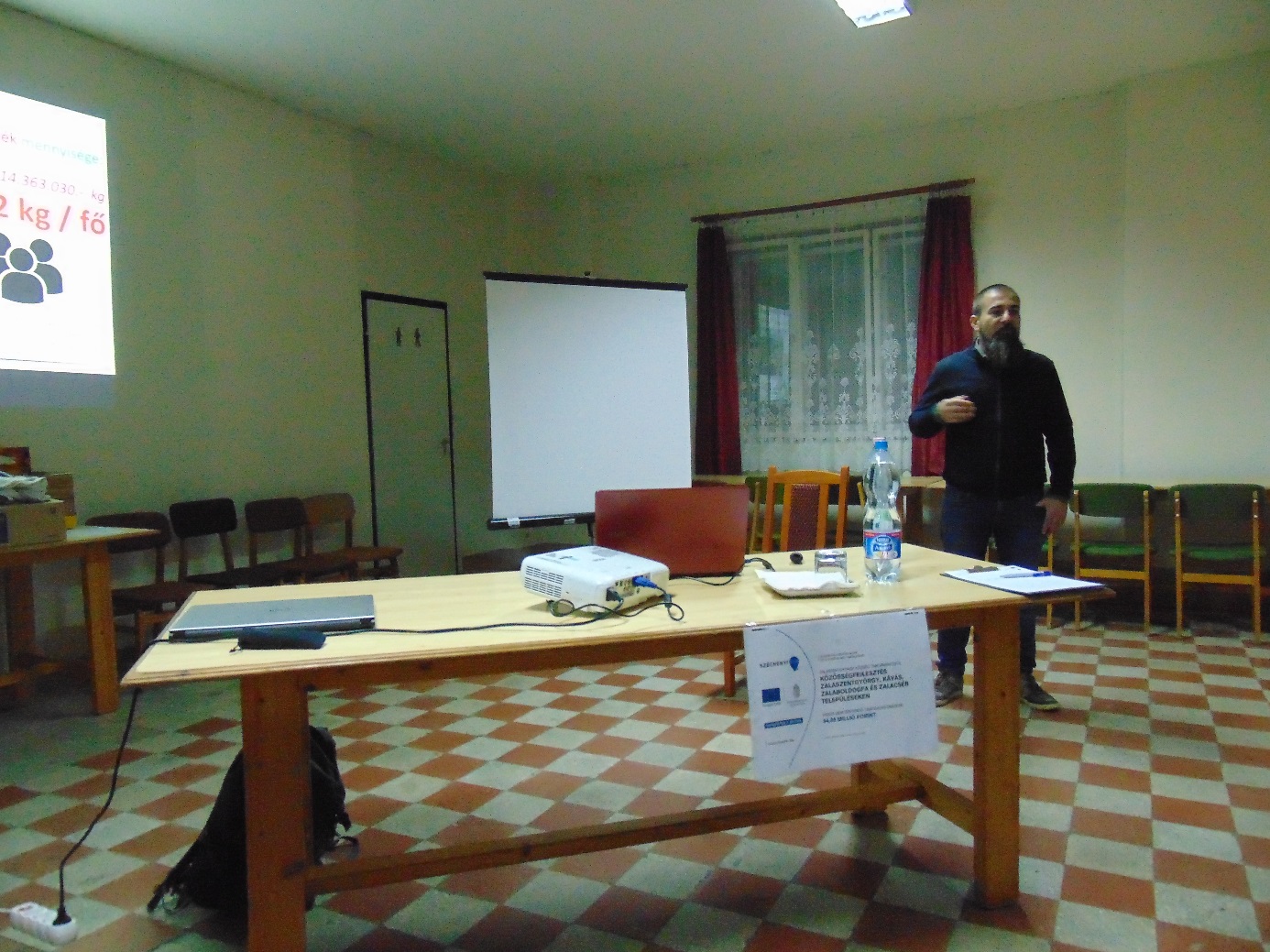 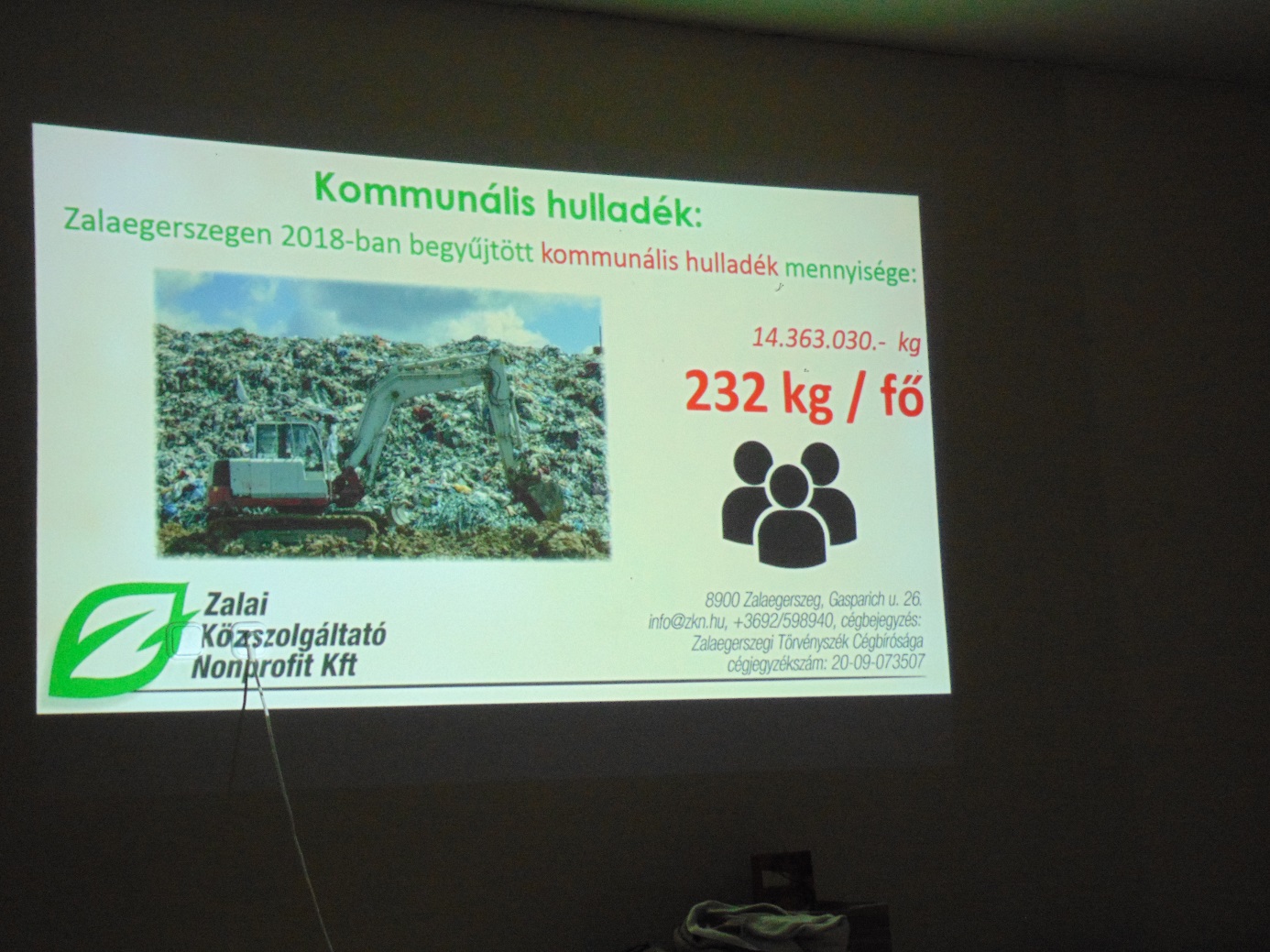 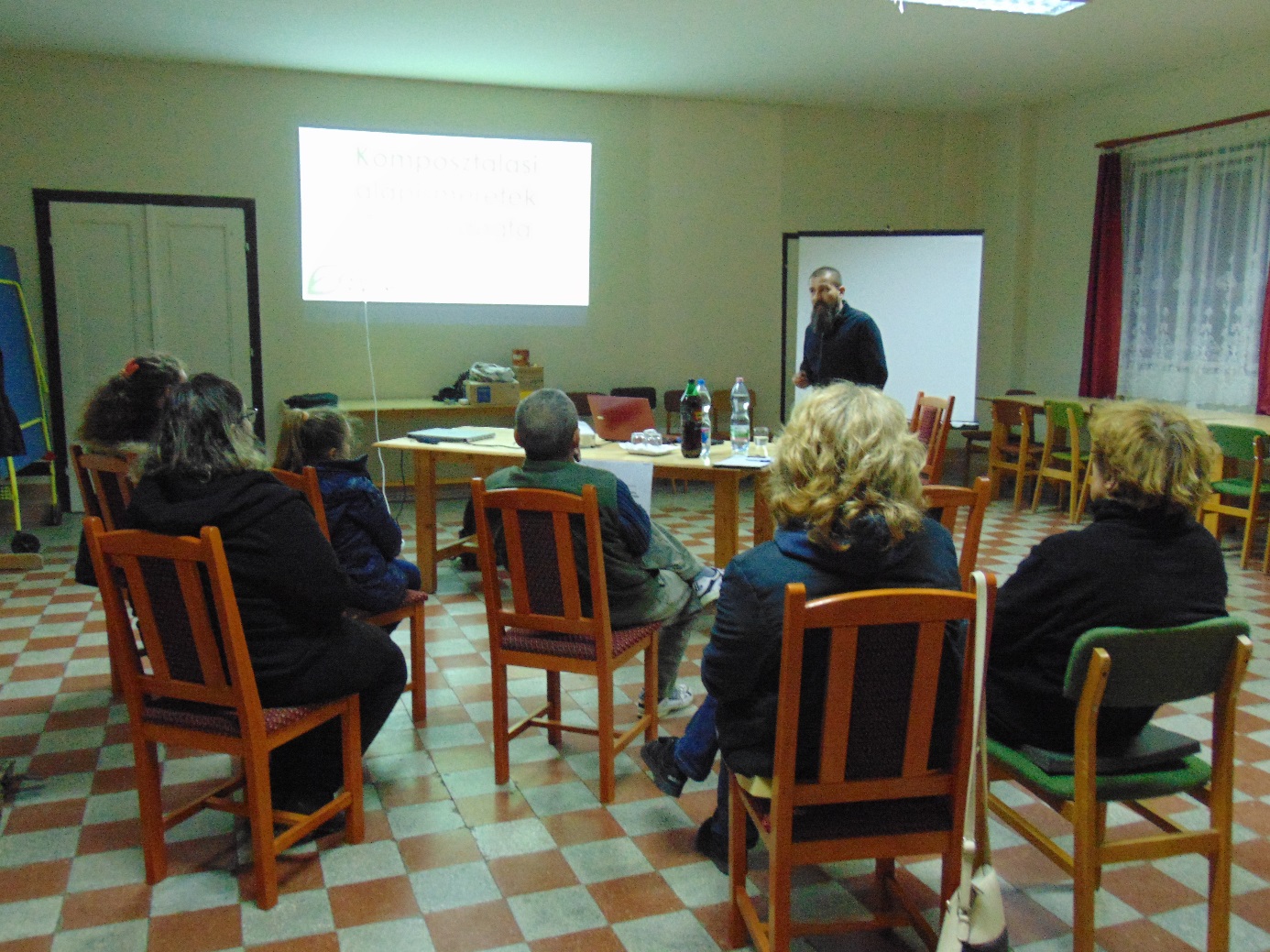 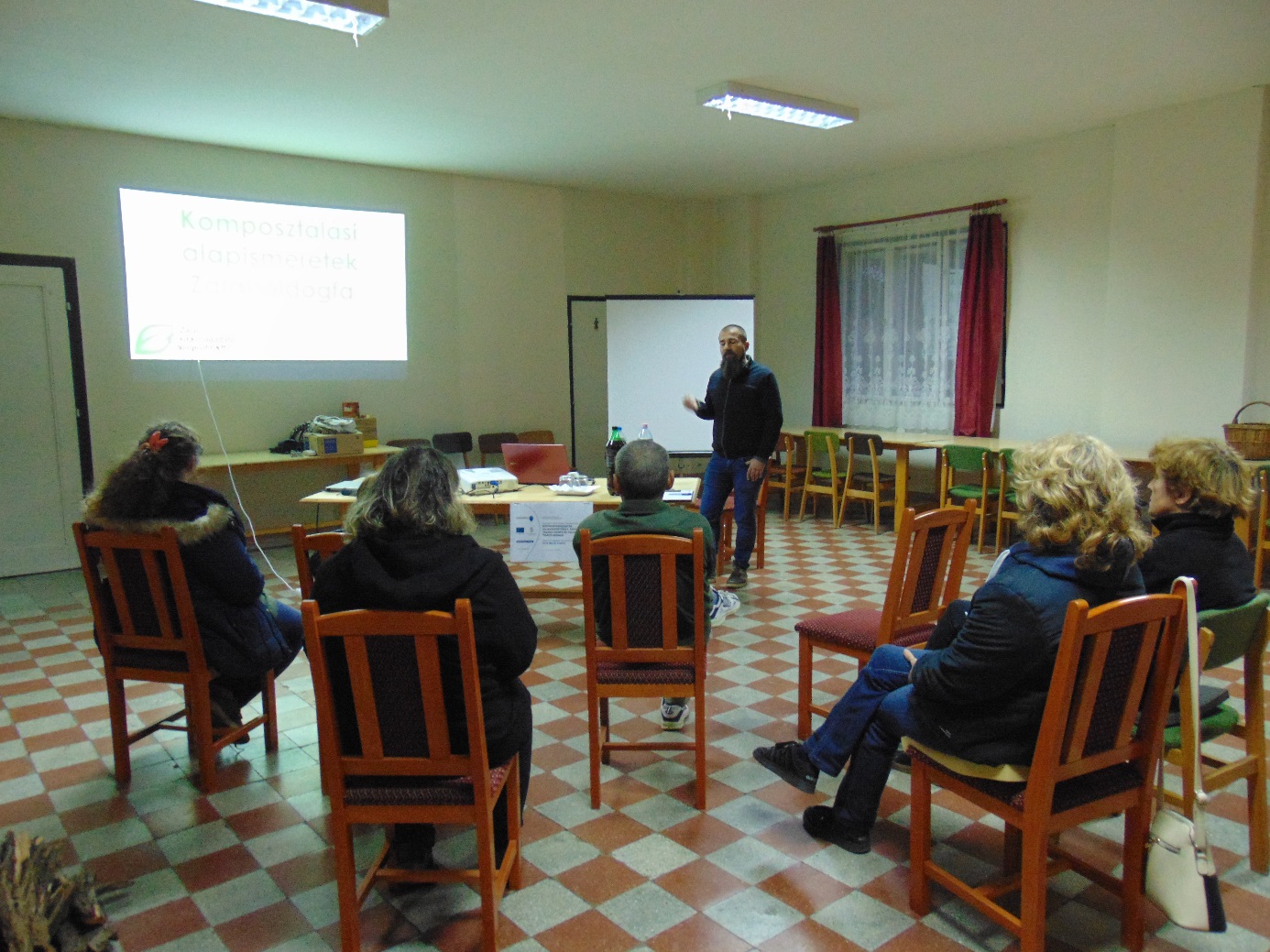 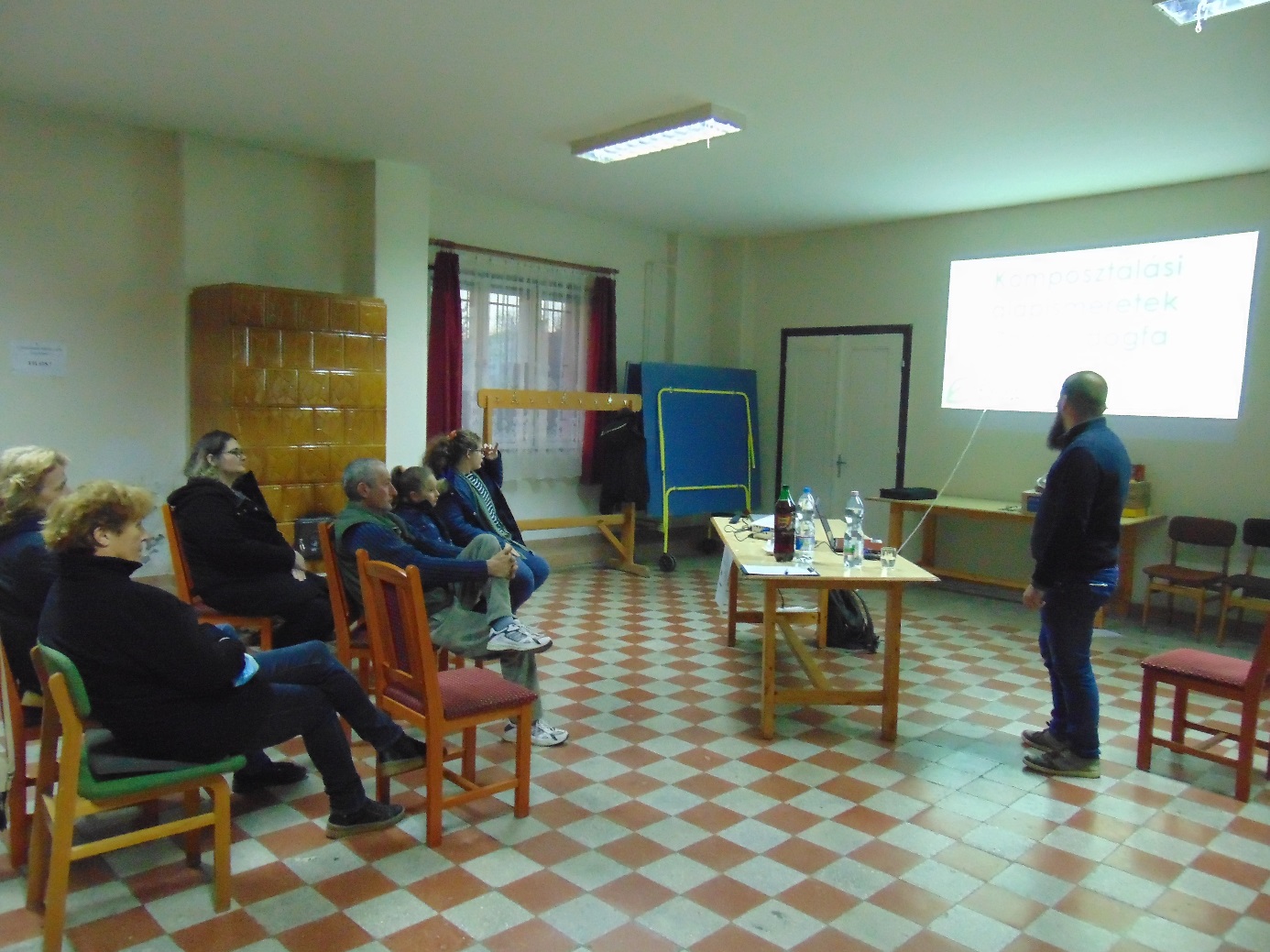 